ПРОЕКТVI Международная научно-практическая конференция «Непрерывная система образования «Школа – Университет». Инновации и перспективы»27-28 октября 2022 годаг. МинскИНФОРМАЦИОННОЕ ПИСЬМОУважаемые коллеги!Приглашаем Вас принять участие в VI Международной научно-практической конференции «Непрерывная система образования «Школа – Университет». Инновации и перспективы» (далее – конференция). Конференция станет местом встречи и активного обмена опытом руководителей научно-исследовательских, образовательных и промышленных организаций и подразделений, научных сотрудников, преподавателей, бывших выпускников БПИ-БГПА-БНТУ, подготовительного отделения (ПО), лицея БНТУ, аспирантов, магистрантов, а также всех желающих принять участие в данном мероприятии. Проблемное поле конференцииРеализация стратегических подходов в развитии непрерывной системы образования «Школа – Университет».Инновационные технологии в системе непрерывного образования «Школа-университет».Популяризация инженерных и технико-технологических знаний в системе «Школа – Университет».Инженерное образование: от школы к производству.Потенциал и возможности диагностики учебных достижений обучаемых.Аспекты формирования контингента конкурентоспособных специалистов. Оптимизация профессионального самоопределения обучаемых при реализации различных форм и видов довузовской подготовки.Современные формы on-line обучения: проблемы и тенденции.Эффективность дистанционного образования.Преемственность в системе общего среднего и высшего образования. Рабочий язык конференции: белорусский, русский, английский.После проведения конференции предусмотрено издание сборника статей c размещением полнотекстовой версии на сайте Научной электронной библиотеки eLIBRARY.RU.РЕГИСТРАЦИЯ УЧАСТНИКОВ КОНФЕРЕНЦИИРегистрация участников и прием материалов осуществляется до 1 октября 2022 г. посредством интерактивной формы (on-line регистрация) на сайте конференции https://mntk.bntu.by/iifoimoАдрес Оргкомитета конференции:    220013 г. Минск, пр. Независимости, 65, 3-й корпус, a.306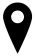   +375 17 331 02 55, 2927095, факс 2925322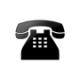   iifomobntu@bntu.by  ПРАВИЛА ОФОРМЛЕНИЯЭлектронная версия статьи должна быть оформлена в формате Microsoft Word. Названия файлов пишутся латиницей с указанием фамилии первого автора в названии. Например, Sergeev_А_article.Во всех тезисах необходимо указывать: аннотацию, ключевые слова, краткий список использованных источников.Объем статьи: полное количество страниц (последняя страница статьи должна быть заполнена не менее 75 %) не должно превышать 4-х страниц машинописного текста. Обязательно должен быть указан индекс публикации по универсальной десятичной классификации (УДК). Текст статьи набирается шрифтом Times New Roman 11 пт (междустрочный интервал - одинарный) с автоматической расстановкой переносов. Выравнивание текста по ширине. Страницы не нумеруются. Отступ первой строки везде постоянный, равный 0,5 см. Поля текста на странице формата А5 (148 x 210 мм): верхнее –1,8 см, нижнее – 2,2 см, левое и правое –1,7 см. Посередине листа прописными буквами (полужирным шрифтом) печатается название статьи (без переносов слов). Затем через один интервал посередине фамилии авторов (полужирным шрифтом). Выравнивание – по центру. Следом за фамилией через запятую указываются ученая степень и должность. Далее с выравниванием по центру, курсивом указывается полное название организации в соответствии со ссылкой автора. Далее через строку – аннотация (5-7 строк), ключевые слова – 5-7 слов; через строку те же данные на английском языке. Далее через один интервал – текст статьи с абзаца. В конце статьи через один интервал печатается Список использованных источников. Используемые источники (в количестве не более пяти) должны быть оформлены в соответствии с требованиями ВАК. В обязательном порядке должны быть указаны ссылки на источники по тексту.Таблицы должны содержать экспериментальные данные и представлять собой обобщенные и статистически обработанные материалы исследований. Каждая таблица должна иметь заголовок, быть обязательно пронумерована и упомянута в тексте. Кегль текста — 9 пт. Рисунки должны быть выполнены в графическом редакторе и включены в текст. Количество иллюстрации не должно превышать трех, данные рисунков не должны повторять материал таблиц. Рисунки должны быть четкими, легко воспроизводимыми, быть обязательно пронумерованы, упомянуты в тексте, иметь подрисуночные подписи и объяснение значений всех условных обозначений. Подрисуночные подписи печатаются шрифтом Times New Roman 9 пт курсивом. Отсканированные рисунки и таблицы не допускаются.  Формулы и буквенные обозначения по тексту должны быть набраны в среде редактора формул Microsoft Equation 3.0. Шрифт для греческих букв — Symbol, для всех остальных - Times-New Roman, основной размер — 11, крупный индекс — 7, мелкий — 5. В обозначениях латинские буквы набираются курсивом, греческие и русские – прямо. В математических формулах следует избегать громоздких обозначений. Формулы располагаются по центру страницы и нумеруются (нумерация по тексту статьи сквозная).Материалы, не соответствующие указанным требованиям к оформлению и тематике конференции, к рассмотрению не принимаются. Авторские материалы не редактируются и не возвращаются. Автор несет личную ответственность за содержание научных статей.Опубликованы будут статьи, прошедшие рецензирование. Оргкомитет оставляет за собой право отбора очередности включения докладов в программу конференции.Электронная версия сборника статей будет размещена на сайте http://iifoimo.bntu.by/ и на сайте Научной электронной библиотеки eLIBRARY.RU.Более подробную информацию о конференции и об Институте интегрированных форм обучения и мониторинга образования Белорусского национального технического университета можно узнать на сайте http://iifoimo.bntu.by/.Адрес Оргкомитета конференции:    220013 г. Минск, пр. Независимости, 65, 3-й корпус, a.306  +375 17 331 02 55, 2927095, факс 2925322  iifomobntu@bntu.by  Подача заявки на участие посредством интерактивной формы является согласием автора с правилами проведения конференции.ПРИМЕР ОФОРМЛЕНИЯ СТАТЬИМы надеемся приветствовать Вас Мы надеемся приветствовать Вас в Белорусском национальном техническом университете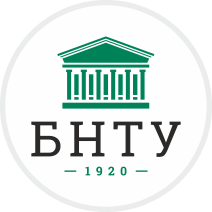 БЕЛОРУССКИЙ НАЦИОНАЛЬНЫЙ
ТЕХНИЧЕСКИЙ УНИВЕРСИТЕТ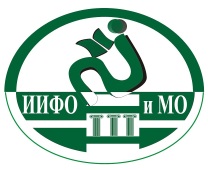 Институт интегрированных форм обучения и 
мониторинга образования